议价谈判平台操作手册深圳市全药网药业有限公司二〇二〇年十二月1. 企业通过CA证书登录全药网采购平台系统，在“集团采购项目管理-项目进度跟踪”下根据公告选择项目，进入采购子项目“竞价议价药品”：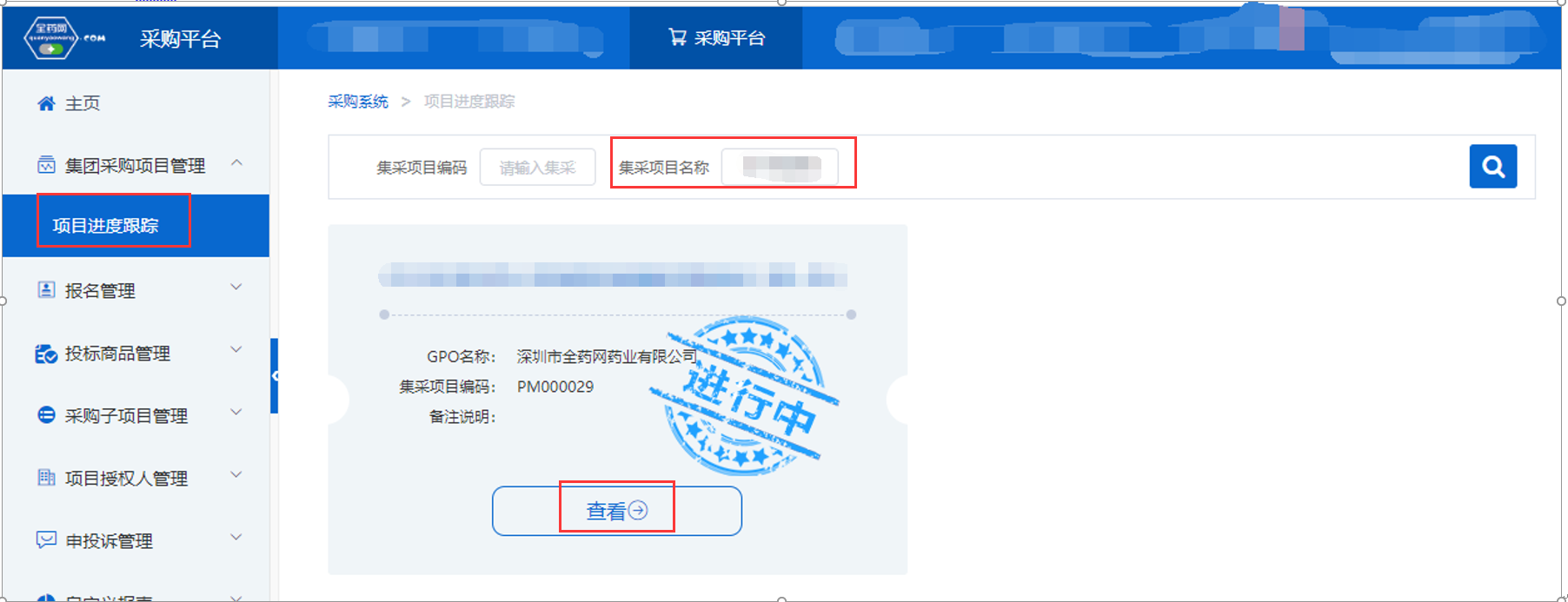 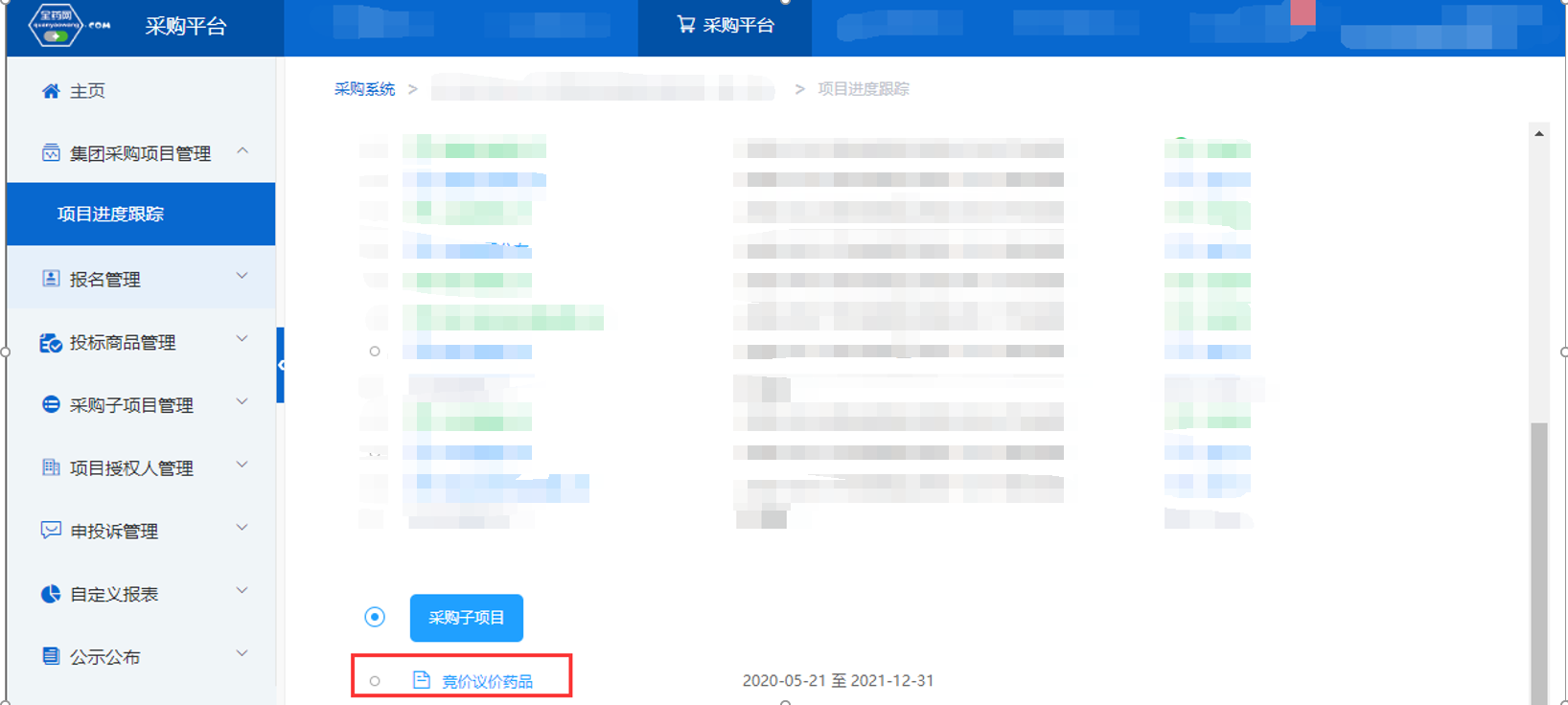 2.点击“议价”进入议价界面：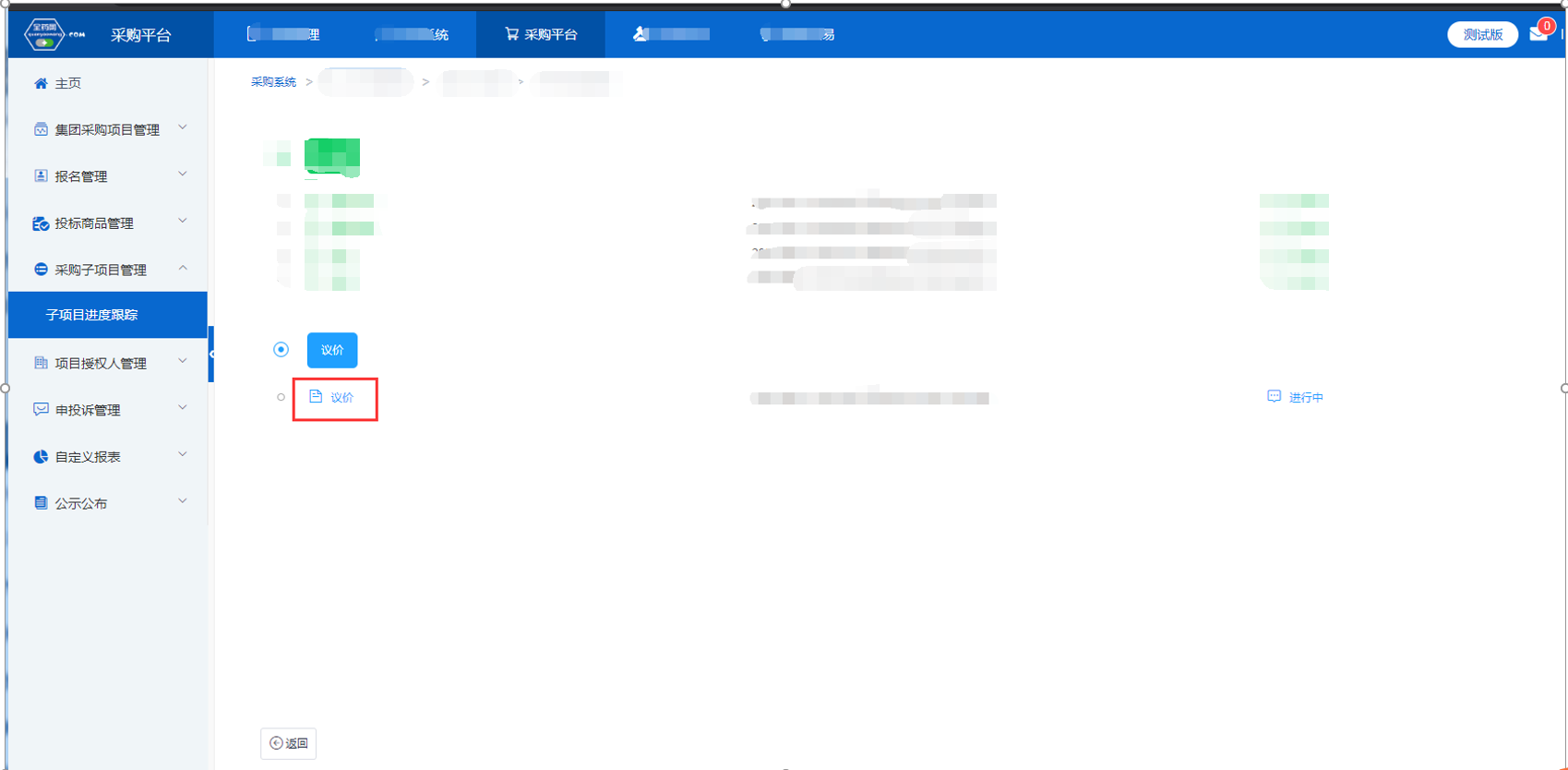 3.企业选择操作列显示“回复”按钮的药品进行回复：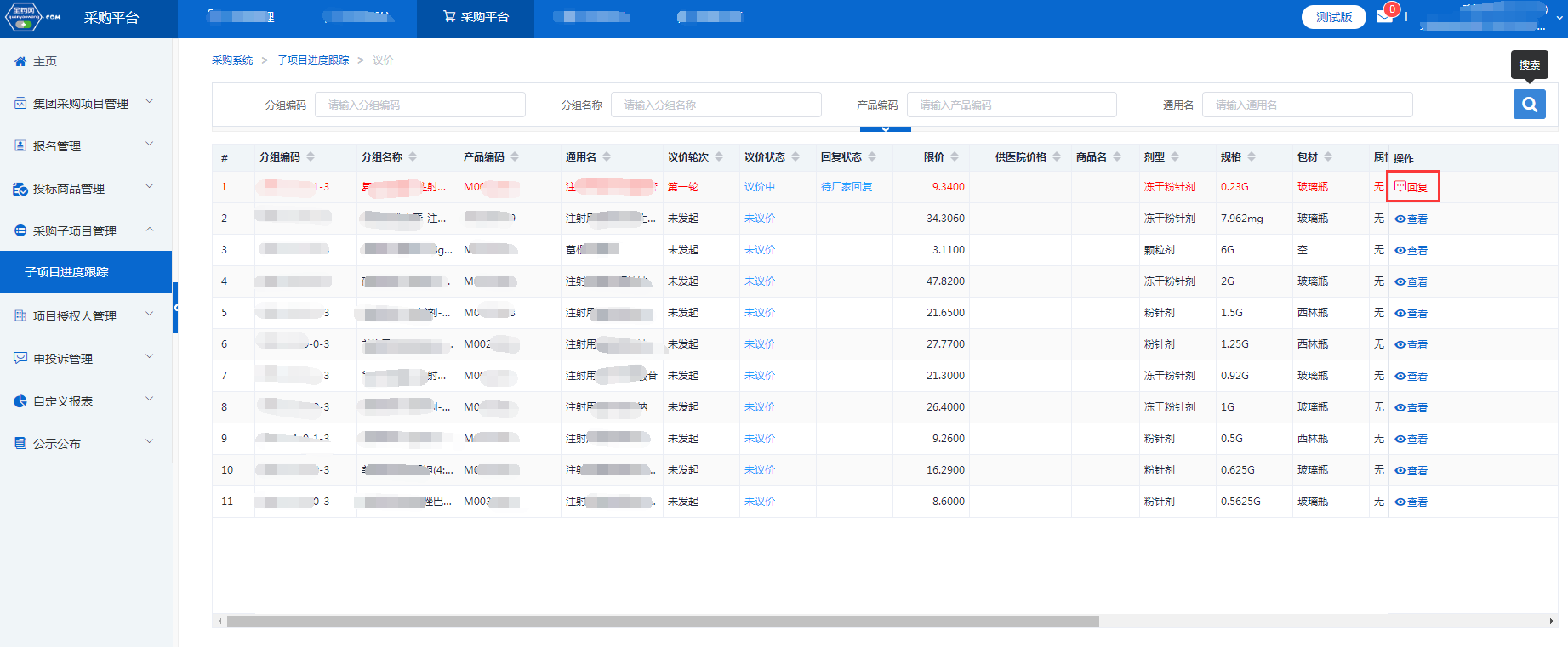 4.填写报价和留言，确定后即为回复成功（注意：回复成功后不能再修改当次的报价和留言）：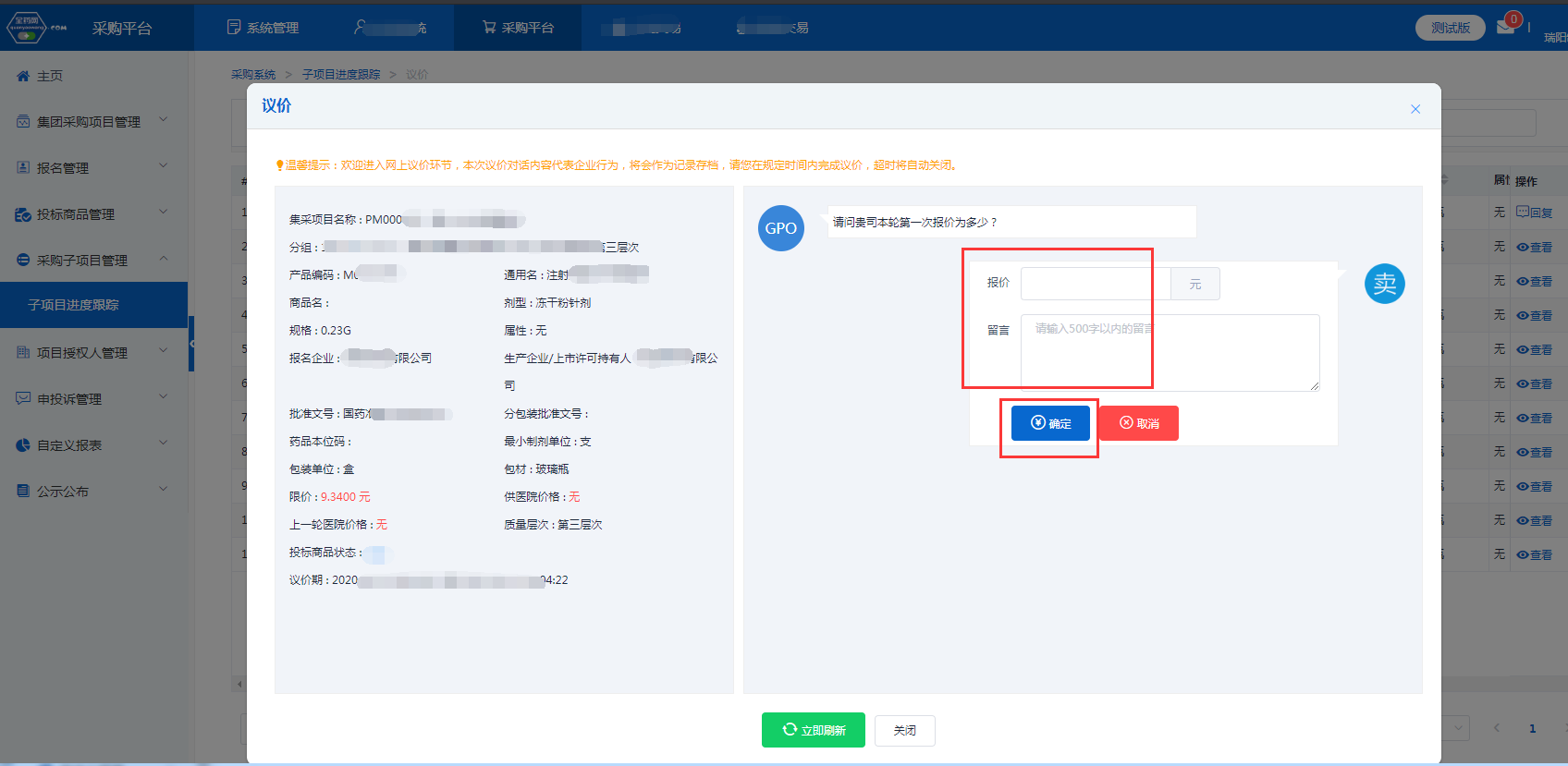 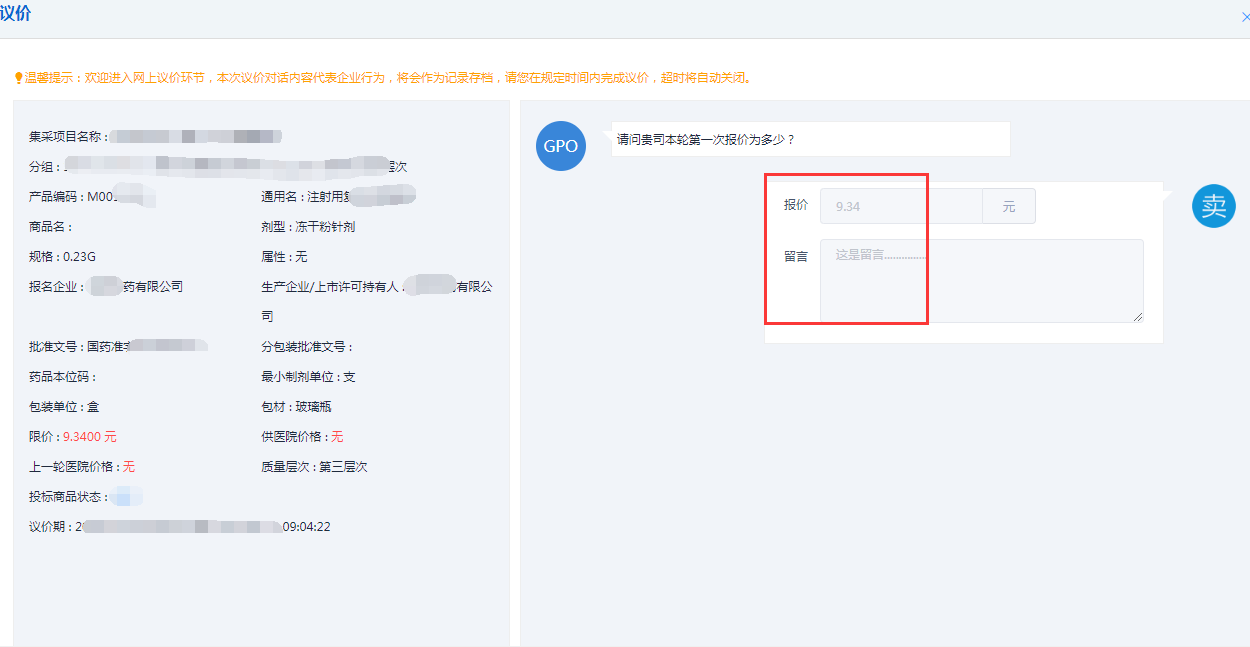 5.待GPO回复后，继续进行“回复”的操作（注意：回复成功后不能再修改当次的报价和留言）：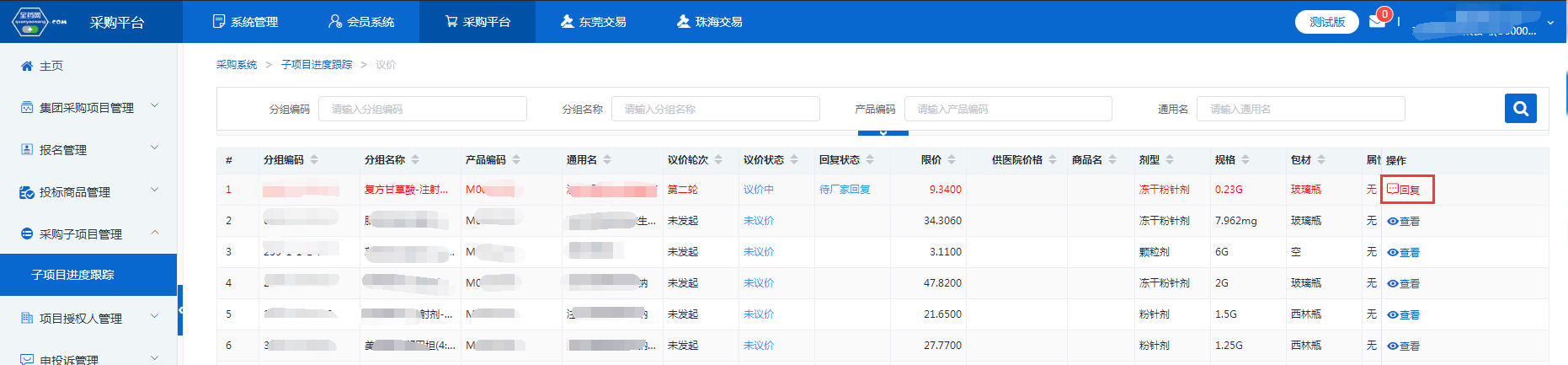 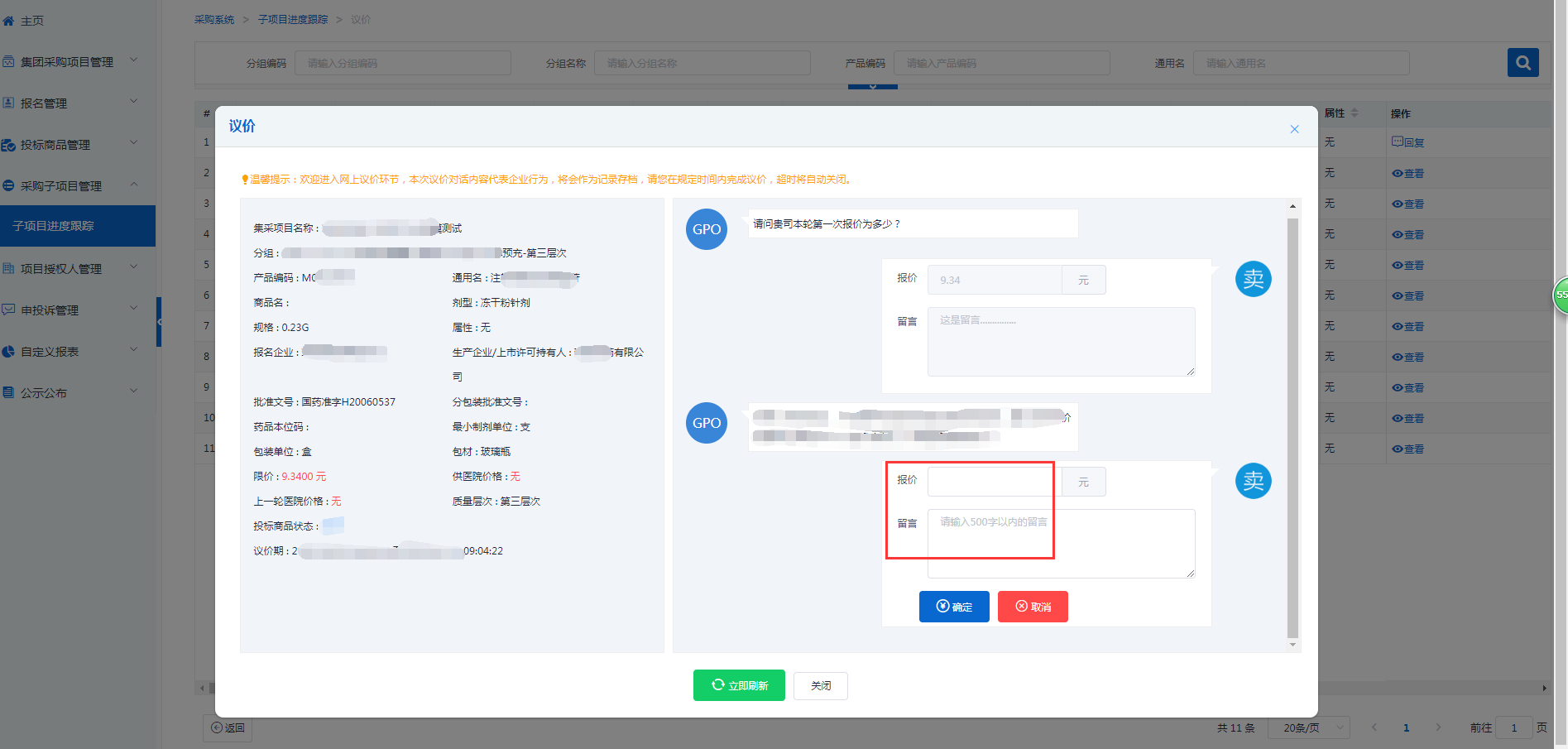 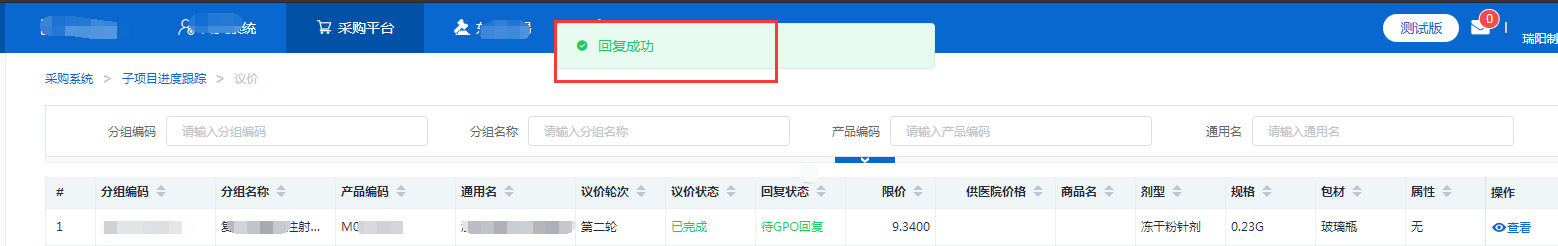 